УКРАЇНА     ЧЕРНІГІВСЬКА МІСЬКА РАДА     ВИКОНАВЧИЙ КОМІТЕТ  Р І Ш Е Н Н ЯПро затвердження проектно-кошторисної документаціїВідповідно до статті 31 Закону України «Про місцеве самоврядування в Україні», керуючись Порядком затвердження проектів будівництва і проведення їх експертизи, затвердженим постановою Кабінету Міністрів України від 11 травня 2011 року № 560, виконавчий комітет міської ради вирішив:1. Затвердити робочий проект «Реконструкція вторинних радіальних відстійників № 6 та № 7 діаметром 30 м на каналізаційних очисних спорудах міста Чернігова, розташованих по вул. Колективній, 58 в с. Гущин Чернігівського району Чернігівської області», кошторисною вартістю  4 395 658 грн.2. Контроль за виконанням цього рішення покласти на заступника міського голови Черненка А. В.Міський голова                                                                         В. А. Атрошенко Секретар міської ради 					 	         М. П. Черненок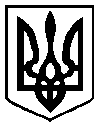 16 листопада   2017   року          м. Чернігів № 512